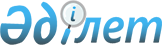 Басым ауыл шаруашылығы дақылдарының тiзбесін және басым дақылдар өндіруді субсидиялау арқылы өсімдік шаруашылығының шығымдылығын және өнім сапасын арттыруға, жанар-жағармай материалдары мен көктемгі егіс пен егін жинау жұмыстарын жүргізу үшін қажетті басқа да тауарлық-материалдық құндылықтардың құнын және ауыл шаруашылығы дақылдарын қорғалған топырақта өңдеп өсіру шығындарының құнын арзандатуға арналған субсидиялар нормаларын (1 гектарға және (немесе) 1 тоннаға) белгілеу туралы
					
			Күшін жойған
			
			
		
					Солтүстік Қазақстан облысы әкімдігінің 2015 жылғы 10 шілдедегі № 239 қаулысы. Солтүстік Қазақстан облысының Әділет департаментінде 2015 жылғы 17 шілдеде N 3311 болып тіркелді. Күші жойылды – Солтүстік Қазақстан облысы әкімдігінің 2016 жылғы 18 тамыздағы № 312 қаулысымен      Ескерту. Күші жойылды – Солтүстік Қазақстан облысы әкімдігінің 18.08.2016 № 312 қаулысымен (алғашқы ресми жарияланған күнінен бастап қолданысқа енгізіледі).

      "Басым дақылдар өндіруді субсидиялау арқылы өсімдік шаруашылығының шығымдылығын және өнім сапасын арттыруды, жанар-жағармай материалдарының және көктемгі егіс пен егін жинау жұмыстарын жүргізу үшін қажетті басқа да тауарлық-материалдық құндылықтардың құнын және ауыл шаруашылығы дақылдарын қорғалған топырақта өңдеп өсіру шығындарының құнын субсидиялау қағидаларын бекіту туралы" Қазақстан Республикасы Ауыл шаруашылығы министрінің міндетін атқарушының 2015 жылғы 27 ақпандағы № 4-3/177 бұйрығымен бекітілген Басым дақылдар өндіруді субсидиялау арқылы өсімдік шаруашылығының шығымдылығын және өнім сапасын арттыруды, жанар-жағармай материалдарының және көктемгі егіс пен егін жинау жұмыстарын жүргізу үшін қажетті басқа да тауарлық-материалдық құндылықтардың құнын және ауыл шаруашылығы дақылдарын қорғалған топырақта өңдеп өсіру шығындарының құнын субсидиялау қағидаларының 5-тармағына сәйкес Солтүстік Қазақстан облысының әкімдігі ҚАУЛЫ ЕТЕДІ:

      1. Мыналар:

       1-қосымшаға сәйкес басым ауыл шаруашылығы дақылдарының тізбесі;

       2-қосымшаға сәйкес басым дақылдар өндіруді субсидиялау арқылы өсімдік шаруашылығының шығымдылығын және өнім сапасын арттыруға, жанар-жағармай материалдары мен көктемгі егіс пен егін жинау жұмыстарын жүргізу үшін қажетті басқа да тауарлық-материалдық құндылықтардың құнын және ауыл шаруашылығы дақылдарын қорғалған топырақта өңдеп өсіру шығындарының құнын арзандатуға арналған субсидиялар нормалары (1 гектарға және (немесе) 1 тоннаға) белгіленсін. 

      2. Осы қаулының орындалуын бақылау Солтүстік Қазақстан облысы әкімінің жетекшілік ететін орынбасарына жүктелсін.

      3. Осы қаулы алғашқы ресми жарияланған күнінен кейін күнтізбелік он күн өткен соң қолданысқа енгізіледі. 

 Басым ауыл шаруашылығы дақылдарының тізбесі       ٭ көк азыққа

       ٭٭ пішенге

      ٭٭٭ пішендемеге

       ٭٭٭٭ жасыл конвейерге

 Басым дақылдар өндіруді субсидиялау арқылы өсімдік шаруашылығының шығымдылығын және өнім сапасын арттыруға, жанар-жағармай материалдары мен көктемгі егіс пен егін жинау жұмыстарын жүргізу үшін қажетті басқа да тауарлық-материалдық құндылықтардың құнын және ауыл шаруашылығы дақылдарын қорғалған топырақта өңдеп өсіру шығындарының құнын арзандатуға арналған субсидиялар нормаларын (1 гектарға және (немесе) 1 тоннаға)      Кестенің жалғасы 

      Кестенің жалғасы 

      Кестенің жалғасы 


					© 2012. Қазақстан Республикасы Әділет министрлігінің «Қазақстан Республикасының Заңнама және құқықтық ақпарат институты» ШЖҚ РМК
				
      Солтүстік Қазақстан облысының
әкімі

Е. Сұлтанов

      "КЕЛІСІЛДІ"
Қазақстан Республикасының
Ауыл шаруашылығы министрі
2015 жылғы 10 шілде

А. Мамытбеков
Облыс әкімдігінің 2015 жылғы 10 шілдедегі № 239 қаулысына 1-қосымшаБасым ауыл шаруашылығы дақылдарының атауы

Жаздық бидай

Күздік бидай

Күздік қарабидай

Арпа

Сұлы 

Қарақұмық

Тары

Дәнді-бұршақты дақылдар

Майлы дақылдар

Картоп

Өнеркәсіптік үлгідегі тамшылатып суару жүйесі қолданылып өсірілетін картоп

Ашық топырақтағы көкөніс және бақша дақылдары

Өнеркәсіптік үлгідегі жылыжайлардағы қорғалған топырақ көкөністері

Фермерлік жылыжайлардағы қорғалған топырақ көкөністері

Жемшөптік дақылдар:

бірінші, екінші және үшінші жылы өсіп жатқан көп жылдық бұршақ тұқымдас шөптер 

бірінші жыл егілген басқа да көп жылдық шөптер

сүрлемдік жүгері және күнбағыс

бір жылдық шөптер, дәнді және дәнді-бұршақты дақылдардың қоспасы:

сұлы мен бұршақ; бұршақ, сұлы мен арпа ٭

судан шөбі; тары; итқонақ; сұлы мен сиыржоңышқа ٭٭

сұлы, арпа, бұршақ пен бидай; сұлы мен бұршақ; тары мен бұршақ ٭٭٭

бұршақ пен сұлы; сұлы, арпа және бұршақ; судан шөбі мен бұршақ; тары мен бұршақ; бұршақ, сұлы және арпа; рапс пен сұлы ٭٭٭٭

Облыс әкімдігінің 2015 жылғы 10 шілдедегі № 239 қаулысына 2-қосымшар/с

Аудан, қала атауы

Басым ауыл шаруашылығы дақылдарының атауы

Басым ауыл шаруашылығы дақылдарының атауы

Басым ауыл шаруашылығы дақылдарының атауы

Басым ауыл шаруашылығы дақылдарының атауы

Басым ауыл шаруашылығы дақылдарының атауы

Басым ауыл шаруашылығы дақылдарының атауы

р/с

Аудан, қала атауы

Жаздық, қатты сұрыпты және күздік бидай, күздік қарабидай (субсидиялардың базалық нормасы) (1 гектарға арналған субсидиялар нормативі,

теңге)

Арпа, сұлы (1 гектарға арналған субсидиялар нормативі,

теңге)

Қарақұмық, тары, дәнді-бұршақты дақылдар (1 гектарға арналған субсидиялар нормативі,

теңге)

Майлы дақылдар (1 гектарға арналған субсидиялар нормативі 100%, теңге):

Майлы дақылдар (1 гектарға арналған субсидиялар нормативі 100%, теңге):

Майлы дақылдар (1 гектарға арналған субсидиялар нормативі 100%, теңге):

р/с

Аудан, қала атауы

Жаздық, қатты сұрыпты және күздік бидай, күздік қарабидай (субсидиялардың базалық нормасы) (1 гектарға арналған субсидиялар нормативі,

теңге)

Арпа, сұлы (1 гектарға арналған субсидиялар нормативі,

теңге)

Қарақұмық, тары, дәнді-бұршақты дақылдар (1 гектарға арналған субсидиялар нормативі,

теңге)

рапс, күнбағыс

зығыр

арыш, қытай бұршағы, қыша

1

Айыртау

400

2500

2500

5200

400

4400

2

Ақжар

400

2500

2500

5200

400

4400

3

Аққайың

400

2500

2500

5200

400

4400

4

Есіл

400

2500

2500

5200

400

4400

5

Жамбыл

400

2500

2500

5200

400

4400

6

Мағжан Жұмабаев 

400

2500

2500

5200

400

4400

7

Қызылжар

400

2500

2500

5200

400

4400

8

Мамлют

400

2500

2500

5200

400

4400

9

Ғабит Мүсірепов 

400

2500

2500

5200

400

4400

10

Тайынша

400

2500

2500

5200

400

4400

11

Тимирязев

400

2500

2500

5200

400

4400

12

Уәлиханов

400

2500

2500

5200

400

4400

13

Шал ақын

400

2500

2500

5200

400

4400

14

Петропавл 

400

2500

2500

5200

400

4400

Басым ауыл шаруашылығы дақылдарының атауы

Басым ауыл шаруашылығы дақылдарының атауы

Басым ауыл шаруашылығы дақылдарының атауы

Басым ауыл шаруашылығы дақылдарының атауы

Басым ауыл шаруашылығы дақылдарының атауы

Басым ауыл шаруашылығы дақылдарының атауы

Басым ауыл шаруашылығы дақылдарының атауы

Басым ауыл шаруашылығы дақылдарының атауы

Майлы дақылдар (1 гектарға арналған субсидиялар нормативі 50%, теңге):

Майлы дақылдар (1 гектарға арналған субсидиялар нормативі 50%, теңге):

Майлы дақылдар (1 гектарға арналған субсидиялар нормативі 50%, теңге):

Майлы дақылдар (1 тоннаға арналған субсидиялар нормативі, теңге):

Майлы дақылдар (1 тоннаға арналған субсидиялар нормативі, теңге):

Майлы дақылдар (1 тоннаға арналған субсидиялар нормативі, теңге):

Майлы дақылдар (1 тоннаға арналған субсидиялар нормативі, теңге):

Майлы дақылдар (1 тоннаға арналған субсидиялар нормативі, теңге):

рапс, күнбағыс

зығыр

арыш, қытай бұршағы, қыша

рапс

күнбағыс

зығыр

қыша

арыш, қытай бұршағы

2600

200

2200

3377

3662

253

3607

11000

2600

200

2200

3377

3662

253

3607

11000

2600

200

2200

3377

3662

253

3607

11000

2600

200

2200

3377

3662

253

3607

11000

2600

200

2200

3377

3662

253

3607

11000

2600

200

2200

3377

3662

253

3607

11000

2600

200

2200

3377

3662

253

3607

11000

2600

200

2200

3377

3662

253

3607

11000

2600

200

2200

3377

3662

253

3607

11000

2600

200

2200

3377

3662

253

3607

11000

2600

200

2200

3377

3662

253

3607

11000

2600

200

2200

3377

3662

253

3607

11000

2600

200

2200

3377

3662

253

3607

11000

2600

200

2200

3377

3662

253

3607

11000

р/с

Аудан, қала атауы

Басым ауыл шаруашылығы дақылдарының атауы

Басым ауыл шаруашылығы дақылдарының атауы

Басым ауыл шаруашылығы дақылдарының атауы

Басым ауыл шаруашылығы дақылдарының атауы

Басым ауыл шаруашылығы дақылдарының атауы

р/с

Аудан, қала атауы

Картоп (1 гектарға арналған субсидиялар нормативі,

теңге)

Өнеркәсіптік үлгідегі тамшылатып суару жүйесі қолданылып өсірілетін картоп (1 гектарға арналған субсидиялар нормативі,

теңге)

Ашық топырақтағы көкөніс және бақша дақылдары (1 гектарға арналған субсидиялар нормативі,

теңге)

Өнеркәсіптік үлгідегі тамшылатып суару жүйесі қолданылып өсірілетін көкөніс және бақша дақылдары (1 гектарға арналған субсидиялар нормативі,

теңге)

Өнеркәсіптік үлгідегі жылыжайлардағы қорғалған топырақ көкөністері (2 дақыл алмасуы) (1 гектарға арналған субсидиялар нормативі,

теңге)

р/с

Аудан, қала атауы

Картоп (1 гектарға арналған субсидиялар нормативі,

теңге)

Өнеркәсіптік үлгідегі тамшылатып суару жүйесі қолданылып өсірілетін картоп (1 гектарға арналған субсидиялар нормативі,

теңге)

Ашық топырақтағы көкөніс және бақша дақылдары (1 гектарға арналған субсидиялар нормативі,

теңге)

Өнеркәсіптік үлгідегі тамшылатып суару жүйесі қолданылып өсірілетін көкөніс және бақша дақылдары (1 гектарға арналған субсидиялар нормативі,

теңге)

Өнеркәсіптік үлгідегі жылыжайлардағы қорғалған топырақ көкөністері (2 дақыл алмасуы) (1 гектарға арналған субсидиялар нормативі,

теңге)

1

Айыртау

25000

85000

21000

75000

3860000

2

Ақжар

25000

85000

21000

75000

3860000

3

Аққайың

25000

85000

21000

75000

3860000

4

Есіл

25000

85000

21000

75000

3860000

5

Жамбыл

25000

85000

21000

75000

3860000

6

Мағжан Жұмабаев 

25000

85000

21000

75000

3860000

7

Қызылжар

25000

85000

21000

75000

3860000

8

Мамлют

25000

85000

21000

75000

3860000

9

Ғабит Мүсірепов 

25000

85000

21000

75000

3860000

10

Тайынша

25000

85000

21000

75000

3860000

11

Тимирязев

25000

85000

21000

75000

3860000

12

Уәлиханов

25000

85000

21000

75000

3860000

13

Шал ақын

25000

85000

21000

75000

3860000

14

Петропавл 

25000

85000

21000

75000

3860000

Басым ауыл шаруашылығы дақылдарының атауы

Басым ауыл шаруашылығы дақылдарының атауы

Басым ауыл шаруашылығы дақылдарының атауы

Басым ауыл шаруашылығы дақылдарының атауы

Басым ауыл шаруашылығы дақылдарының атауы

Фермерлік жылыжайлардағы қорғалған топырақ көкөністері (2 дақыл алмасуы) (1 гектарға арналған субсидиялар нормативі,

теңге)

Жемшөптік дақылдар (1 гектарға арналған субсидиялар нормативі,

теңге):

Жемшөптік дақылдар (1 гектарға арналған субсидиялар нормативі,

теңге):

Жемшөптік дақылдар (1 гектарға арналған субсидиялар нормативі,

теңге):

Бір жылдық шөптер (1 гектарға арналған субсидиялар нормативі,

теңге)

Фермерлік жылыжайлардағы қорғалған топырақ көкөністері (2 дақыл алмасуы) (1 гектарға арналған субсидиялар нормативі,

теңге)

бірінші, екінші және үшінші жылы өсіп жатқан көп жылдық бұршақ тұқымдас шөптер

бірінші жыл егілген басқа да көп жылдық шөптер

сүрлемдік жүгері мен күнбағыс

Бір жылдық шөптер (1 гектарға арналған субсидиялар нормативі,

теңге)

150000

15000

15000

15000

15000

150000

15000

15000

15000

15000

150000

15000

15000

15000

15000

150000

15000

15000

15000

15000

150000

15000

15000

15000

15000

150000

15000

15000

15000

15000

150000

15000

15000

15000

15000

150000

15000

15000

15000

15000

150000

15000

15000

15000

15000

150000

15000

15000

15000

15000

150000

15000

15000

15000

15000

150000

15000

15000

15000

15000

150000

15000

15000

15000

15000

150000

15000

15000

15000

15000

